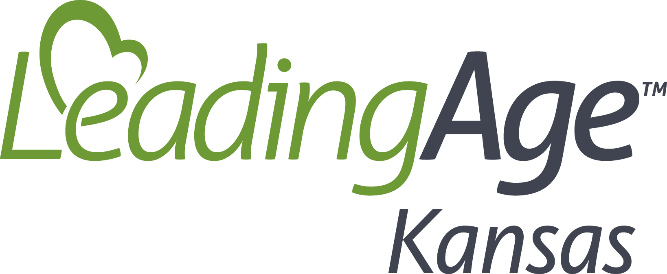 Request for Presentations Example Topics Keep in mind all presentations are intended to be educational in nature. Presenters may not sell or promote any specific product, company or service. Audience: The audience for educational sessions include professionals from Nursing Home, Assisted Living/Adult Care Facility, Adult Day Health Care, Continuing Care Retirement Community, PACE/Managed Long Term Care, Home Care, Hospice, and other Senior Services providers. Sessions that are applicable to one or more of the service types are welcomed. Topic Ideas: These are just topic ideas.  Your topic does NOT have to be from this list to be considered.  Workforce:Recruitment and Retention – Best practices and solutionsCommunicating with a diverse workforce Creating more flexibility and autonomy for workers Achieving Efficiencies in staffing while maintaining quality and compliance. Technologies to assist and support an overstretched workforceUsing public relations to elevate the image of the field for recruitmentEmployment of foreign-born workersCommunity, regional and state partnerships for finding, preparing and retaining workers Employee wellness or assistance programs Combatting burnout Team building Conflict resolutionServing Residents/ClientsHonoring autonomy while protecting safety and ensuring compliancePerson-centered care for individuals with diminished capacityPerson-centered service planning across the continuumVisioning services for future residents/clientsServing adults with mental health and substance abuse diagnosesTreatment modelsMitigating liability and safety risksReimbursement challenges Planning for the future customer Program and Facilities OperationsLegal or Regulatory updatesElectronic Health Information Exchange to Support Care Coordination, Improved Outcomes, and Alternative Payment ModelsImmigration policy and the impact on workforceCyber securityGetting psychosocial programming back on track and better than ever Electronic health information exchange to support care coordination and improved outcomesPotential implications of marijuana and CBD products useEffective communication in times of stressQuality and OversightRoP and Survey updates – what trends are being found Risk managementPsychotropic reduction Life safety code updatesInfection Prevention Finances/ReimbursementPDPM- how to be successfulManaging during financial challengesMedicare managed care for assisted livingHCBS and Medicare AdvantageHome health value-based purchasing Other Using collaboration to provide the right services and improve the bottom lineTelehealth opportunities  New models for HCBS New technologies 